Гоночная инструкцияк соревнованиям по парусному спорту среди крейсерских яхт «Регата Золотая осень»4 и 5 гонки Чемпионата г. Самараг. Самара										16 сентября 2023 г.ПРАВИЛА1.1 Соревнования проводятся согласно следующим документам:- Международные правила парусных гонок 2021-2024 (ППГ-21);- Правила парусных соревнований ВФПС, действующая редакция;- упрощенными правилами обмера УПО-2008;- Правилами гонок с гандикапом (ПГГ) и правилами крейсерских гонок (ПКГ);- Правилами плавания по ВВП РФ 2018;- Правила по оборудованию яхт ISAF;- календарь соревнований  ОО ФПС г. Самара 2023 г.;- настоящая гоночная инструкция.ОПОВЕЩЕНИЕ УЧАСТНИКОВ2.1 Извещения участникам будут вывешены на доске объявлений в Самарском яхт-клубе «Волга». Извещения участникам также будут доводиться с Главного судейского судна (ГСС).2.2 Дополнительные пункты гоночной инструкции (названные ниже «Дополнением») будут вывешены на доске объявлений и будут доведены до участников с ГССИЗМЕНЕНИЕ ГОНОЧНОЙ ИНСТРУКЦИИ3.1 Любое изменение гоночной инструкции будет доведено до участников не позднее 9:30 16.09.2023 г. При изменении гоночной инструкции в течение гоночного дня изменения будут доводиться до участниковпо сотовой телефонной связи до вступления их в силу.РАСПИСАНИЕ ГОНОК4.1 Дополнение будет включать в себя схему дистанциигонки и порядок огибания знаков. Не позднее сигнала «Предупреждение» гоночный комитет укажет дистанцию с ГСС.СТАРТ5.1   Старт будет даваться в соответствии с Правилом 26. (старт 3 мин)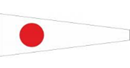 5.2 Флагом класса является цифровой флаг «1» 5.3   Старт для всех групп общий.5.4 Стартовой линией является линия между шестом с оранжевым флагом на судне гоночного комитета и обращенной к дистанции стороной стартового знака.5.5 Перед стартом гонки яхта должна зарегистрироваться, пройдя вблизи судейского судна, обратив на себя внимание и получив от секретаря подтверждение в регистрации. Яхты, не выполнившие это требование, будут считаться не участвовавшими в гонке (DNC).ФИНИШ6.1 Финишной линией является линия между створным шестом на судне гоночного комитета и обращенной к дистанции стороной финишного знака.КОНТРОЛЬНОЕ ВРЕМЯ7.1  Контрольное время для прохождения дистанции и финиша гонки № 4,5  суббота 16.09.2021 17-00. 7.2  Яхты, которые не финишируют в течение контрольного времени будут считаться DNF без рассмотрения. Это изменяет ППГ 35, А4 и А5ПРОТЕСТЫ И ТРЕБОВАНИЯ ИСПРАВИТЬ РЕЗУЛЬТАТ8.1 Протестовые бланки можно получить в офисе регаты. Протесты и требования исправить результат или о повторном рассмотрении должны быть поданы в офис регаты в течение времени подачи протестов.8.2 Время подачи протестов заканчивается через один час   после финиша последней яхты.8.3 Извещения будут вывешены в пределах 20 минут после окончания времени подачи протестов для оповещения спортсменов о рассмотрениях, в которых они являются сторонами или свидетелями, и о месте рассмотрения.8.4 Извещения о протестах гоночного комитета, технического комитета или протестового комитета будут вывешены для оповещения яхт согласно ППГ 61.1 (b).9.	МЕРЫ БЕЗОПАСНОСТИ   9.1  Все участники должны нести на себе индивидуальную экипировку, предназначенную для нахождения в море при прогнозируемых погодных условиях.    9.2  Может быть применено ППГ 40.1. Рекомендуется нести на себе индивидуальные средства обеспечения плавучести всё время пока спортсмены находятся на воде.10.	ОТКАЗ  ОТ  ОТВЕТСТВЕННОСТИ 10.1. Все участники соревнования принимают участие в нём полностью на свой страх и риск (п.3 ППГ («Решение участвовать в гонке»). Ответственность за безопасность участников и техническое состояние яхт во время проведения соревнования несут исключительно сами участвующие. 10.2. ГК (судейская коллегия) не берёт на себя ответственность за жизнь или собственность участников соревнований, а также за возможные телесные повреждения, материальный ущерб и повреждения имущества на соревнованиях или в связи с ними.11.	РАДИОСВЯЗЬВо время проведения гонки радиосвязь осуществляется по УКВ на 25 канале.Председатель ГК, главный судья соревнований					Председатель Технического комитета			Дополнение 1СХЕМА ДИСТАНЦИИ Гонка № 4 «Золотая Осень»Вариант 1. СТАРТ (на отметке 1731 км) – ЗНАК № 1 буй 54 красный – Знак № 2 оранжевый надувной (район спуска Маяковского) - Знак № 3 буй №52 красный  - ФИНИШ (на отметке 1731 км).Вариант 2. СТАРТ (на отметке 1731 км) – ЗНАК № 1 буй 52 красный – Знак № 2 оранжевый надувной (район спуска Маяковского)- Знак № 3 буй №54 красный  - ФИНИШ (на отметке 1731 км).Гонка № 5СТАРТ (на отметке 1731 км) – ЗНАК №1 буй №55 (на отметке 1725 км, Барбошина Поляна) - ФИНИШ (на отметке 1731 км).  Возможно сокращение дистанций из-за неблагоприятных погодных условий.16 сентября (суббота)9-00 до 9-30Регистрация участников. Мандатная комиссия. Брифинг капитанов.16 сентября (суббота)10-00Старт гонки №4 «Золотая Осень»По готовностиСтарт гонки №5